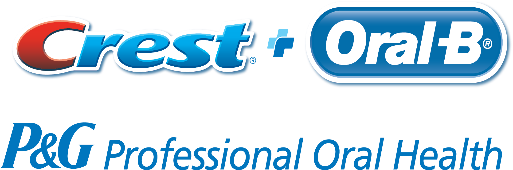 TEACH & LEARN or APPOINTMENT REQUEST FORMPlease scan & email form to sanchez.bs.1@pg.com  OR  photo & text form to 928-215-5895 OR  Call Brenda Sanchez to schedule or for more information 928-215-5895Virtual Teach & Learn/Appt (Yes / No)           or         In- Person Teach & Learn/Appt (Yes / No)For Virtual: Does Office computer have a Web camera? _____________ Does your Office computer have audio? _________For Virtual:  What platform are you familiar with? Webex _______ Zoom_______ Microsoft Teams ______ Other_______?Office Name: _______________________________    Contact Person: __________________________Office Phone: ___________________________ Email: __________________________________________# team members attending: __________________  What time works best for your office?What would you like to learn more about?NEW! Oral B iO Transformational Gum Health BundleImplant BundleOrtho BundleGingivitis BundleKids Bundle “Test Drive” in-office patient trial  Crest Stannous Fluoride Toothpastes – Gum Detoxify, Gum & SensitivityOral-B Manual ToothbrushesOther: ___________________________________________________________________________________Which brand(s) does your office currently recommend or dispense?Crest _______   Colgate _______   Sensodyne   _______ Sonicare   _______ Water Pik   _______ Other? ______________MondayTuesdayWednesdayThursdayFridayBefore 8am11am - NoonNoon – 1pm1pm – 2pmAfter 5pm